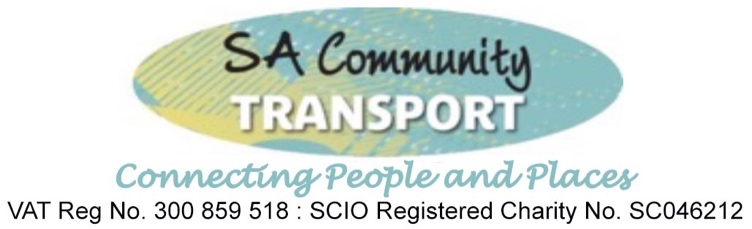 27-29 Crown Street, Ayr, KA8 8AG Tel: 01292 270864: Email: info@sacommunitytransport.orgOut & About ClubSpring Programme 2024 (Kyle Area of South Ayrshire)Day and Half Day Minibus Trips in March, April and MayCalendar: Quick LookMarchRouken Glen Garden CentreThe Coylton Arms, Low CoyltonLivingston Designer OutletLangholm Tearoom & Farm ShopMcKinnon Mills, CoatbridgeAprilWildings Restaurant, MaidensGlasgow Fort Shopping CentreLargs/ Cardwell Bay Garden CentreKelvingrove Art GalleryMayRosebank Garden Centre, CarlukeThe Bothy Café, AuchencruiveScottish Football Museum, Hampden The People’s Palace, Glasgow Green,The Mill House, StewartonCastle DouglasHow to join our clubIndividual membershipis open to all residents of South Ayrshire and is completely free. Just fill in a simple form on the bus the first time you travelCall us for more information on01292 270864or find us on Facebook or online atsacommunitytransport.orgPlease note, we cannot accept group bookings for these trips. Please contact us for more information on our separate Group Membership scheme.Our BusesWe use modern minibuses which are fully accessible either by steps or passenger lift, and have room for wheelchairs and walking frames.Please tell us if you normally travel with a folding wheelchair or walking frame so that we can make sure we have space to stow it safely.How to Book Bookings are on a first come, first served basis. So, take a look at the full trip details, on the following pages, choose the ones you want, and give us a call on01292 270864or emailinfo@sacommunitytransport.orgIf the trip is fully booked when you call, we’ll keep your name on a reserve list and contact you if a seat becomes available.If you need to cancel a trip, please give us as much notice as possible so that we can offer the seat to someone on the reserve list.We’ll call you shortly before your trip to confirm your pickup time. If you cancel after this, we may ask you to pay the fare if we’re unable to refill the seat.What to expectPick up and drop off – We offer a door-to-door service (Ayr, Prestwick, Troon, Coylton Annbank, Mossblown, Tarbolton, Monkton, Symington and Dundonald). Our friendly helpful drivers will call for you at your home address and drop you back there after a great day out.Timings – We normally start pick ups in the morning, roughly between 9am and 11am. On longer trips, we’ll usually stop on the way for a comfort break and/or coffee. At the destination –At restaurant/café lunches, there’s little or no walking as we’ll drop you as close to the entrance as possible. Elsewhere, you’ll be free to explore on your own, at your own pace, and your driver will agree a return place and time.Fares – Pay for your trip on the bus, on the day you travel.Carers/support workers and children pay half fare. March Trips*Arrival times are approximate.Unless otherwise stated, fare does NOT include meals, refreshments, or admission charges. April Trips*Arrival times are approximate.Unless otherwise stated, fare does NOT include meals, refreshments, or admission chargeMay Trips*Arrival times are approximate.Unless otherwise stated, fare does NOT include meals, refreshments, or admission charges.DateDestinationFareNotesFriday1 MarchRouken Glen Park and Garden CentreLovely big garden centre located in this popular park on the outskirts of Glasgow. Their restaurant serves lunches, snacks and sweet treats and there’s an extensive plant area as well as home and gift shops.Also in the park is the Boathouse Café, overlooking the pond and only a stroll away from an impressive waterfall in the glen.£15*Arrival time 1230/1300hrsFriday8 MarchThe Coylton Arms, Low CoyltonJust outside Ayr, this local, family run pub and restaurant consistently gets good reviews from their customers. There’s good range  of starters, mains and desserts to choose from on their menu.£10Lunch booked for 1230hrsFriday15 MarchLivingston Designer OutletThis will be a pretty full day as it’s a longer journey that we don’t do very often, but it’s worth it to be able to spend time and pick up some bargains at Scotland’s largest Designer Outlet. Over 70 boutiques, restaurants and cafés, and a wide range of stores, offering something to suit every taste.The Designer Outlet offers free wheelchair hire. Tel: 01506 423 600 for further details or to book.If that’s not enough for you, then just across the road is “The Centre, Livingston” another shopping mall with over 150 shops and places to eat.“The Centre, Livingston” has a mobility service offering registered users a range of mobile electric scooters, electric powerchairs and manual wheelchairs free of charge. Pre booking essential. Tel: 01506 442 744 for more information.We’ll aim to stop somewhere en route for a coffee and a comfort break.£25*Arrival time 1300hrsFriday22 MarchLangholm Tea Room and Farm Shop, SymingtonAn early lunchtime visit to this ever popular tearoom. A varied menu with daily specials, and “an abundance of home baking”. Farm shop and gift shop.£10*Arrival time 1130hrsFriday29 MarchMcKinnon Mills (The Edinburgh Woollen Mill), CoatbridgeA great shopping opportunity with many well-known brands under one roof. Country Casuals, James Pringle, Ponden Home, Nike, Golf Co (Ladies and Men’s), Austin Reed, Pavers Shoes, and many more.Customer restaurant on site.£20Tables booked for 1230hrsDateDestinationFareNotesFriday5 AprilLunch at Wildings Harbourside Restaurant and Hotel, MaidensA lovely family run hotel and restaurant with great food and sea views, just along the road from Turnberry. There’s a set lunch menu which could well include fish landed just yards away in the picturesque harbour.£15Lunch booked for 1230hrsFriday12 AprilGlasgow Fort Shopping CentreOne of Glasgow’s leading shopping destinations with over 100 high street and top branded fashion stores, restaurants, and cafes. All the big names are present and correct, and you’ll also find some less familiar ones, including one of only four Scottish branches of “Hobbycraft”.Wheelchair loan service available: for more information contact the customer service team on 0141 771 7777£20*Arrival time 1230/1300hrsFriday19 AprilLargs or Cardwell Garden CentreWe’re heading north along the lovely coast road to Lunderston Bay, near Gourock, to the award winning and family run Cardwell Home and Garden Centre, established in 1962, and still going strong.The Patio Café has seating for over 300 and serves a full range of hot and cold food, prepared fresh on site daily.We’ll pass through Largs on the way, and if you’d prefer to do your own thing (a bracing walk along the sea front? Fish and chips at Nardini’s?) we can drop you there and pick you up again on the way home.£20*Arrival time 1230/1300hrsFriday26 AprilKelvingrove Art Gallery and MuseumOne of Glasgow’s “must see” attractions: a firm favourite with both local people and visitors.We should arrive in time to catch the 1pm organ recital in the central hall, and you’ll be free to explore the 22 galleries showcasing everything from art to animals, and much more!There’s a museum gift shop and restaurant, or you could grab a bite at one of the many eateries nearby.Free admission.£20*Arrival time1230pmDateDestinationFareNotesFriday3 MayRosebank Garden Centre, Clyde ValleyBy popular request, a return visit to Rosebank Garden Centre located in the scenic Clyde ValleyWe’ll have time for a look around their garden and gift shops as well as lunch in the Shieling Coffee Shop which serves a full range of meals, snacks, and home baking.At the drivers’ discretion, it may be possible to drop off at Garrion Bridges Garden and Antiques Centre en route and pick up from there on return. Please let us know when booking if you’d prefer this option.£25*Arrival time 1230/1300hrsFriday10 MayThe Bothy Café, River Garden, AuchencruiveJust up the road, The Bothy Café serves fresh home-made soups, sandwiches, freshly baked cakes, and scones They also do daily specials and a seasonal menu using home grown produce.As an added bonus, by visiting here, we’ll be supporting the charitable work of the RGA project.See https://www.rivergarden.scot/the-charity for more info.£10Lunch booked for 1200hrsFriday17 MayScottish Football Museum OR The People’s PalaceThe Football Museum and Hampden Stadium tour is one of the top Scottish visitor attractions. The tour of the stadium allows you to experience Hampden Park as the players do on match days, and the museum’s exhibits range from the game’s 19th century beginnings to the current day. The stadium café serves a range of hot and cold refreshments and light snacks.✻✻ ✻ Advance Booking Essential ✻✻✻Admission: Adults £15, Concessions £8 Please book and pay for your tickets directly with Hampden Park https://scottishfootballmuseum.org.uk/book/     Tel 0141 616 6139.The People’s Palace is set in historic Glasgow Green. It’s home to a collection of objects, photographs, prints and film which give a unique view into how Glaswegians lived, worked and played in years gone by to the present day. The museum café serves hot and cold drinks, light lunches and a range of sweet treats. Free admission: no need to book.Please advise your choice of venue when booking, thanks.£20Museum entry and Stadium tour 1200hrsFriday24 MayThe Mill House Restaurant, StewartonPart of the well-respected local “Buzzworks” group of restaurants, The Mill House is a stylish all day destination in the heart of Stewarton. It’s all about simple dishes with big flavours. Menu choices include small plates, sandwiches, light lunches, and classic mains. £10Lunch booked for 1230hrsFriday31 MayCastle DouglasA nice relaxed scenic run down to this small town in the heart of Dumfries and Galloway.We’ll stop at the friendly Carsphairn Tea Rooms on the way for a cuppa and a comfort break, and maybe some of their home baking.Once we arrive in Castle Douglas, you’ll be free to explore the traditional high street with its variety of shops and cafés.£25Tearoom booked for 1130hrs